Образовательные путешествияМарт в МАОУ СОШ «Синтез» был богат на Образовательные путешествия учащихся начальных классов. Цель образовательного путешествия – научить ребенка путешествовать в мире профессий. Ребята знакомились с предприятиями пгт. Шахтерск. Учащиеся 1-х классов побывали в медицинском кабинете школы  и познакомились с профессией медицинская сестра. Учащиеся 2-х классов посетили Салон красоты «Студио 65» и познакомились с парикмахером, мастером маникюра, администратора и лешмейкера. В ходе встречи ребята выясняли, как выглядит рабочее место профессионала, какими инструментами или оборудованием он пользуется, где учился, чем привлекает профессия. учащиеся 3-х классов СОШ «Синтез» совершили Образовательное путешествие в кафе «Горыныч». Ребята узнали, как организована работа кафе и познакомились с людьми следующих профессий: повар, бармен, администратор, пиццайола. Они не только понаблюдали за работой профессионалов, но попробовали себя в новой роли.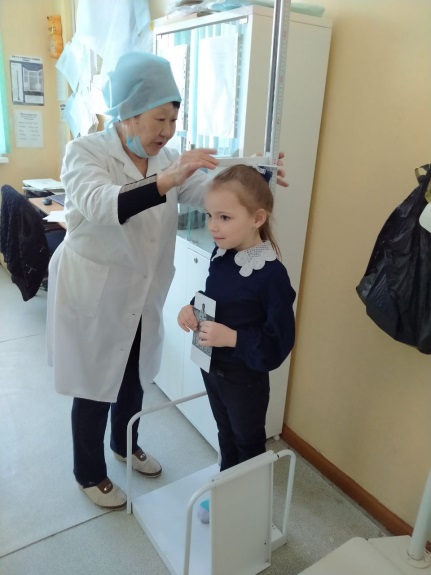 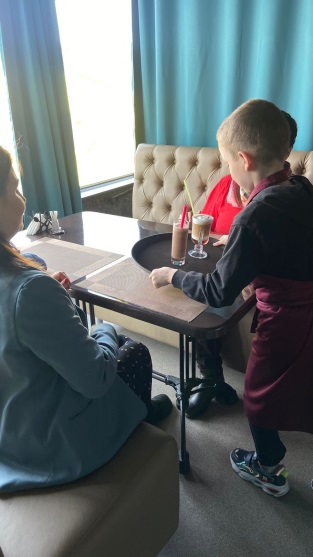 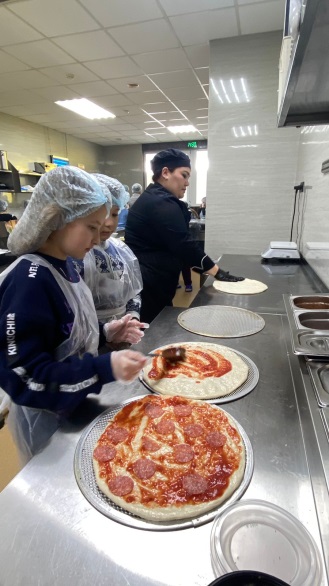 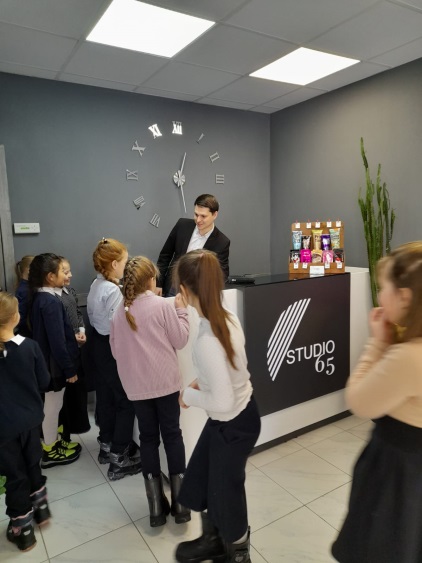 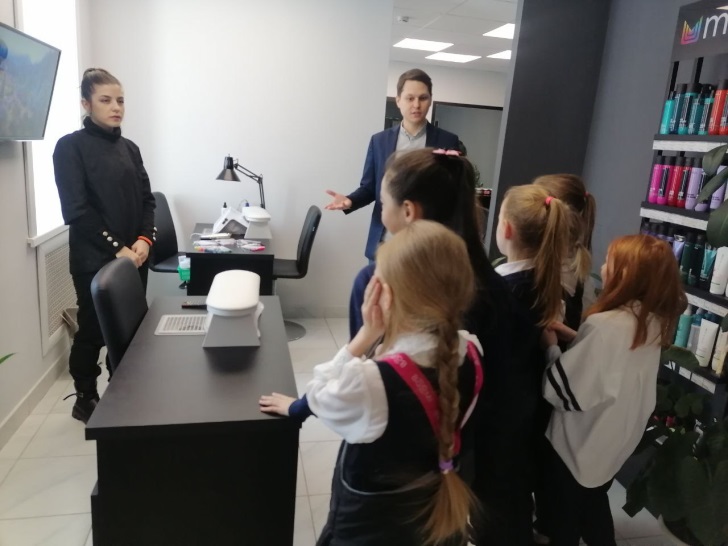 